101 группаИнформатикаЗадание: выполнить практическую работу и прислать на электронную почту IAZheleva@fa.ru до 09.05.2020Практическая работаСоздание диаграмм средствами MS ExcelЗадание 1: 1.  Переименуйте Лист1 в «Гистограмма».2.  Создайте таблицу следующего вида: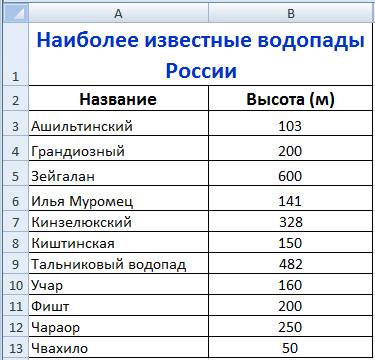 3.  Выделите в таблице диапазон исходных данных. В данном случае диапазон – А2:В13.4.  На ленте Вставка группа Диаграммы выберите тип диаграммы, которую требуется вставить: Тип – Гистограмма, вид – Гистограмма с группировкой. Нажмите ОК. 6.  Измените название диаграммы на  – «Наиболее известные водопады России». Результат на рис.1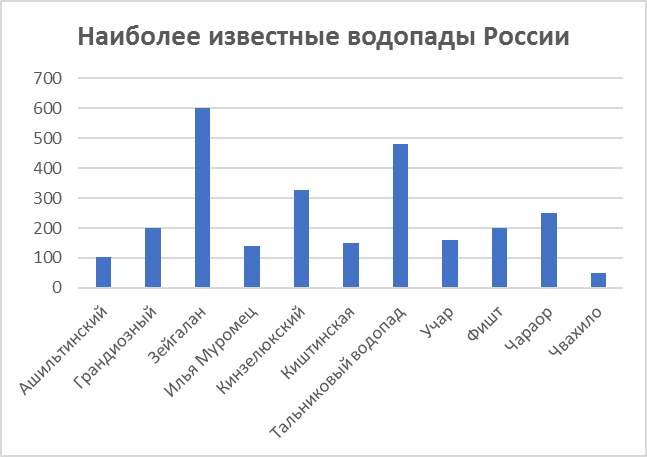 Рисунок 1Задание 2: 1.  Переименуйте Лист2 в «Круговая диаграмма».2.  Создайте таблицу следующего вида: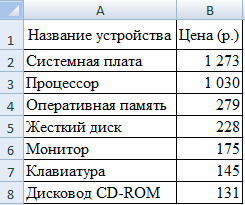 3.  Выделите в таблице диапазон исходных данных А2:В8.4.  На ленте Вставка группа Диаграммы выбрать тип диаграммы Круговая, вид – Объемная круговая. Нажмите ОК. На рабочем листе появится круговая диаграмма.Экономикаtalipovaliana@mail.ru Задание на 07.05.2020Тема: Расчет основных макроэкономических показателейЗадача 1Постановка задачи: На основе следующих данных определите ВНП страны.Потребительские расходы составляют 500 ден. ед. Расходы предпринимательского сектора – 125, экспорт составляет 20, импорт – 23 ден. ед. Государственные закупки товаров и услуг равны 28.Технология решения задачи: В данном случае применяется формула ВНП, подсчитываемая по потоку расходов:Чистый экспорт – это разница между экспортом и импортом.Задача 2Постановка задачи: На основе данных таблицы определите ВНП по потоку доходов и по потоку расходов.Технология решения задачи: ВНП по потоку доходов включает все доходы экономических субъектов, следовательно, его можно сосчитать по следующей формуле:Прежде чем подставить значения, необходимо определить амортизацию. Амортизация находится по формуле:ВНП по потоку расходов включает все расходы экономических субъектов:Задача 3Постановка задачи: Потребительские расходы домашних хозяйств составляют 640 у. е. Государственные расходы (на ВНП) равны 180 у. е. Импорт составляет 54, экспорт – 62 у. е. Инвестиционные расходы на расширение бизнеса – 164 у. е., амортизация равна 100 у. е. Определите ВНП.Технология решения задачи:Задача 8Постановка задачи: На основе данных таблицы определите НД и ЧНП.Технология решения задачи: НД включает все доходы экономических субъектов, следовательно, его можно сосчитать по формуле:ЧНП определяется, исходя из полученного НД путем добавления косвенного налога на бизнес:ЧНП= НД + Косвенный налог = 768 + 40 = 808.ЧНП можно определить и по-другому:Английский языкПрочитайте параграф и сделайте конспектMuch и many. Правила употребленияКак не запутаться, используя much и many? Просто обратите внимание на правила употребления. Они не являются взаимозаменяемыми: в одних случаях вам понадобится только much, а в других – только many. Здесь всё зависит от самого слова, к которому будет относиться much или many. Much и many. Правила употребленияКак известно, существительные делятся на исчисляемые (можно посчитать) и неисчисляемые (нельзя посчитать), и именно от этого зависят правила употребления much и many. Нужно запомнить раз и навсегда, что many употребляется только с исчисляемыми существительными, а much – с неисчисляемыми.Примеры:many children – много детейmuch water – много водыНо это еще не всё по поводу much и many. Правила употребления этих слов говорят о том, что их лучше избегать в положительных предложениях. То есть much и many в английском языке следует применять в отрицаниях и вопросах. Бывают исключения, когда эти слова являются частью подлежащего.Примеры:Do you have many friends here? – У тебя здесь много друзей? (many + исчисляемое существительное).I don’t like much sugar in my tea. – Я не люблю много сахара в чае (much + неисчисляемое существительное).Many people speak English. – Много людей говорят по-английски (many является частью подлежащего – many people).Правила употребления many much a lot ofЕсли в вашем положительном предложении никак не обойтись без «много», то обратите внимание на правила употребления many\much\a lot of. Считается, что для утверждения хорошо подходит именно a lot of. Кстати, вы можете применять его абсолютно в любом контексте. Даже если вы вдруг засомневались, что подойдет для данного предложения, a lot of всегда выручит, так как его можно использовать как для исчисляемых существительных, так и для неисчисляемых.Примеры:There are a lot of people in this room. – В этой комнате много людей (a lot of + исчисляемое существительное).I have a lot of work today. – У меня сегодня много работы (a lot of + неисчисляемое существительное).Do I have a lot of mistakes in the test? – У меня в тесте много ошибок? (вопросительное предложение).They do not have a lot of information. – У них нет много информации (отрицательное предложение).Правила употребления many\much\a lot of касаются именно существительных, вы не можете применить эти слова с глаголами. Но как быть, когда важно «усилить» значение действия? Здесь подойдёт a lot (без предлога of).Примеры:We see our parents a lot. – Мы много видимся с нашими родителями (в значении «часто видимся»)Do you practise this language a lot? – Вы много практикуете этот язык?Употребление how much how manyЧто касается употребления how much how many, то здесь тоже всё зависит от существительного, которое будет следовать за той или иной вопросительной фразой. How much должно сочетаться с неисчисляемыми существительными, а how many - с исчисляемыми.Примеры:How much milk do you have to buy? – Сколько молока тебе нужно купить? (how much + неисчисляемое существительное)How many roses did he present her? – Сколько роз он ей подарил? (how many + исчисляемое существительное)Напоследок хотелось бы отметить, что со словами years, weeks, days лучше применять many, а не a lot of.Пример:I have known Mary for many years. – Я знаю Мэри много лет.Перейдите по ссылке и посмотрите видео https://www.youtube.com/watch?v=mYifimTkDFIВыполните упражнение письменно.Fill much or many in the blanks.It costs _________ money to travel round the worldWe saw _________ interesting things in the museum.Most people in town have jobs. There isn't _________unemployment there.It takes _________hard work to get a university degree.There was so_________ traffic that we were delayed for an hour.Have you invited _________ guests to your dinner party?I don't think there will be _________interest in tonight's hockey match.There isn't _________news about Michael Jackson at the momentLook, is there _______ sugar in our sugar-pot?_______ pupils of our class are going to have higher education.ЛитератураТри мира в романе "Мастер и Маргарита".Учебник: Литература в 2-х ч. Ч.2: учебник / Под ред. Г.А. Обернихиной .- М.: Академия,  2013. Стр.256-258 (прочитать).Ответить на вопросы на стр.260 (5,6,7)103 группаЛитератураТри мира в романе "Мастер и Маргарита".Учебник: Литература в 2-х ч. Ч.2: учебник / Под ред. Г.А. Обернихиной .- М.: Академия,  2013. Стр.256-258 (прочитать).Ответить на вопросы на стр.260 (5,6,7)ИнформатикаЗадание: выполнить практическую работу и прислать на электронную почту IAZheleva@fa.ru до 09.05.2020Практическая работаСоздание диаграмм средствами MS ExcelЗадание 1: 1.  Переименуйте Лист1 в «Гистограмма».2.  Создайте таблицу следующего вида:3.  Выделите в таблице диапазон исходных данных. В данном случае диапазон – А2:В13.4.  На ленте Вставка группа Диаграммы выберите тип диаграммы, которую требуется вставить: Тип – Гистограмма, вид – Гистограмма с группировкой. Нажмите ОК. 6.  Измените название диаграммы на  – «Наиболее известные водопады России». Результат на рис.1Рисунок 1Задание 2: 1.  Переименуйте Лист2 в «Круговая диаграмма».2.  Создайте таблицу следующего вида:3.  Выделите в таблице диапазон исходных данных А2:В8.4.  На ленте Вставка группа Диаграммы выбрать тип диаграммы Круговая, вид – Объемная круговая. Нажмите ОК. На рабочем листе появится круговая диаграмма.Экономикаtalipovaliana@mail.ru Задание на 07.05.2020Тема: Расчет основных макроэкономических показателейЗадача 1Постановка задачи: На основе следующих данных определите ВНП страны.Потребительские расходы составляют 500 ден. ед. Расходы предпринимательского сектора – 125, экспорт составляет 20, импорт – 23 ден. ед. Государственные закупки товаров и услуг равны 28.Технология решения задачи: В данном случае применяется формула ВНП, подсчитываемая по потоку расходов:Чистый экспорт – это разница между экспортом и импортом.Задача 2Постановка задачи: На основе данных таблицы определите ВНП по потоку доходов и по потоку расходов.Технология решения задачи: ВНП по потоку доходов включает все доходы экономических субъектов, следовательно, его можно сосчитать по следующей формуле:Прежде чем подставить значения, необходимо определить амортизацию. Амортизация находится по формуле:ВНП по потоку расходов включает все расходы экономических субъектов:Задача 3Постановка задачи: Потребительские расходы домашних хозяйств составляют 640 у. е. Государственные расходы (на ВНП) равны 180 у. е. Импорт составляет 54, экспорт – 62 у. е. Инвестиционные расходы на расширение бизнеса – 164 у. е., амортизация равна 100 у. е. Определите ВНП.Технология решения задачи:Задача 8Постановка задачи: На основе данных таблицы определите НД и ЧНП.Технология решения задачи: НД включает все доходы экономических субъектов, следовательно, его можно сосчитать по формуле:ЧНП определяется, исходя из полученного НД путем добавления косвенного налога на бизнес:ЧНП= НД + Косвенный налог = 768 + 40 = 808.ЧНП можно определить и по-другому:ПравоВыполненные задания присылаем на почту: EEDanilova@fa.ru (до 08.05.2020)Тема: Административные правонарушения и административная ответственностьhttps://www.youtube.com/watch?v=5fQ-dByktfoЗаданиеИзучите (прочитайте) лекцию, посмотрите видео, ответьте на вопросы для самоконтроля (устно) и решите тестЛекцияАдминистративное правонарушение: понятие, признаки составАдминистративное правонарушение – противоправное, виновное действие (бездействие) физического или юридического лица, за которое установлена административная ответственность.Конкретнее, это правонарушения, посягающие на права граждан (избирательные, трудовые и др.), на здоровье населения и общественную нравственность, собственность. Это нарушения правил, действующих в области дорожного движения, пожарной безопасности, в сфере охраны окружающей природной среды, санитарных норм. В самостоятельные группы выделены правонарушения в области финансов, налогов и сборов, рынка ценных бумаг, таможенного дела. Особые группы составляют правонарушения в области защиты Государственной границы РФ, против порядка управления, общественного порядка и общественной безопасности и др.Признаки административной ответственности:1. Антиобщественность – то есть деяние субъекта причиняет вред, либо создает угрозу причинения вреда интересам личности, обществу и государству;2. Противоправность – то есть деяние нарушает установленные нормы права;3. Виновность – характеризует психическое отношение лица, совершившего административное правонарушение, к своему деянию и его последствиям;4. Наказуемость, то есть закон предусматривает применение конкретной санкции за данное деяние.Состав административного правонарушения означает совокупность признаков, при наличии которых противоправное деяние признается поступком:1. Объектом правонарушения являются те общественные отношения, которые охраняются административным правом.= порядок управления,= собственность,= правила хозяйствования,= общественный порядок.2. Объективная сторона проступка – это совокупность признаков, которые характеризуют деяние.Признаки объективной стороны:1. само деяние (действие, бездействие);2. повторность;3. неоднократность;4. систематичность;5. место, время, способ, обстановка совершения административного правонарушения.3. Субъекты административного правонарушения:Физические лица – граждане РФ, иностранные граждане, лица без гражданства;Субъект административного права должен обладать следующими признаками:Общие – признаки, которыми должно обладать любое лицо:дееспособность;достижение 16-летнего возраста.Специальные – признаки, отражающие особенности труда, служебного положения.= должностное лицо;= водитель автомобиля;= работник предприятия торговли;= иностранный гражданин;= военнослужащий и т.д.Юридические лица могут быть субъектами административной ответственности, в частности, в области землепользования, строительства, охраны окружающей среды, налоговых и таможенных отношений и т. д., хотя, разумеется, далеко не все виды административных наказаний к ним применимы (например, в отношении юридического лица не может быть применено такое наказание, как административный арест).4. Субъективная сторона административного правонарушения выражает отношение субъекта к совершенному деянию.Основной элемент субъективной стороны – вина – умысел (прямой, косвенный), неосторожность (легкомыслие, небрежность).Понятие и признаки административной ответственностиАдминистративная ответственность – вид юридической ответственности, который выражается в применении уполномоченным органом или должностным лицом административного наказания к гражданам и юридическим лицам, совершившим административное правонарушение.Признаки административной ответственности:1.	Основанием административной ответственности является административное правонарушение;2.	За административное правонарушение предусмотрено административное наказание;3.	Административные наказания применяются широким кругом уполномоченных органов и должностных лиц в отношении неподчиненных им правонарушителей;4.	Субъектами административной ответственности могут быть физические и юридические лица.Вопросы для самоконтроля1. Охарактеризуйте предмет и метод административного права, дайте его определение.2. Что такое административная юрисдикция, административное принуждение, административная ответственность? Каково соотношение этих понятий?3. Назовите особенности (признаки) административной ответственности. В чем ее отличие от ответственности гражданско-правовой и дисциплинарной?4. Сформулируйте понятие административного правонарушения и его состава. Расскажите о субъекте и объекте административного правонарушения.5. Охарактеризуйте объективную сторону административного правонарушения.6. Дайте общую характеристику субъективной стороны административного правонарушения.ТестРешите тест1.	Предметом административного права являются:а) отношения в сфере государственного управления;б) меры административного воздействия на правонарушителей;в) нормы, определяющие деятельность администрации.2.	Методом административного права является:а) метод установления запретов;б) метод властных предписаний;в) метод координации и согласования.3.	Субъектом административного права является:а) гражданин;б) Государственная дума;в) совет трудового коллектива.4.	Административная ответственность – это:а) вид юридической ответственности;б) вид дисциплинарной ответственности;в) вид ответственности, определяемой администрацией.5.	Мерой административной ответственности могут быть:а) выговор;б) высылка;в) исправительные работы;г) лишение специального права6.	Признаки административного правонарушения:а) законность;б) противоправность;в) равенство сторон.7.	Назовите состав административного правонарушения:а) объект;б) объективная сторона;в) субъект;г) субъективная сторона;д) все вышеперечисленное8.	Какими признаками должен обладать субъект административного права:а) общимиб) специальнымив) обязательными9.	 Что учитывается при назначении административных наказаний физическому лицу:а) характер совершенного правонарушения;б) обстоятельства, при которых совершено правонарушение;в) сопутствующие факторы.10.	 Органом, уполномоченным рассматривать дела об административных правонарушениях, является:а) федеральный антимонопольный орган;б) администрация предприятия;в) профсоюзный комитет.11.	 Административная ответственность:а) применима только судом;б) распространяется на юридические и физические лица;в) применяется должностными лицами и судом (если правонарушитель  уклоняется от взыскания);г) выражена в форме штрафа в твердой сумме, который взыскивается:- в доход бюджета;- в пользу потерпевшего12.	 Административная ответственность:а) применяется должностным лицом к виновному правонарушителю;б) выражается в твердой сумме штрафа, который взыскивается в доход   должностного лица;в) применяется только судом;г) применяется только в отношении виновных должностных лиц.13.	 Как именуются государственные служащие, имеющие право совершать в пределах своей компетенции властные действия, влекущие юридические последствия:а) министры;б) должностные лица;в) полномочные представители;г) руководители.14.	 Укажите возможные  названия органов исполнительной власти субъектов РФ:а) администрация;б) районный суд;в) главное управление;г) мэрия;д) городская дума.15.	Укажите основания административной ответственности:а) преступление;б) дисциплинарный проступок;в) административное правонарушение;г) причинение материального ущерба.16.	 Укажите возможные основания освобождения от административной ответственности:а) объект правонарушения;б) характер правонарушения;в) последствия правонарушения;г) личность правонарушителя;д) значимость правонарушения.17.	 Укажите виды административных наказаний:а) предупреждение;б) замечание;в) административный арест;г) ограничение свободы.18.	 Укажите специальные права, которых граждане могут быть лишены в рамках применения административного наказания:а) право на обжалование в суд действий и решений государственных органов и их должностных лиц;б) право управления транспортными средствами;в) право рыбной ловли;г) право охоты.19.	 Укажите обстоятельства, отягчающие ответственность за административное правонарушение:а) совершение правонарушения  лицом, ранее совершившим преступление;б) вовлечение инвалидов в правонарушение;в) совершение правонарушения группой лиц;г) совершение правонарушения в день выборов20.	 В течение какого срока со дня совершение правонарушения может быть наложено административное взыскание:а) в течение года;б) не позднее 6 месяцев;в) в течение 3 месяцев;г) не позднее 2 месяцев.201 группа МДК.05.01 Выполнение работ по профессии «кассир»Задание на 07.05.2020 Тема: Выполнение кассовых операций с применением ККМЗаполнить форму КМ – 5, данные которые не хватают взять с КМ-3 и КМ -4. Выслать на почту до 11 включительно.Исходные данные для заполнения формы КМ – 5.см. вышеККМ – Электроника 04 – К;За период с 1 октября по 7 октября 2020.1) Дата – 3.10.2020Отдел № 1, ФИО – Лукашова Л.А.,Порядковый номер счетчика 1,Показания контрольного счетчика – 1, Показания на начало рабочего дня – 0,На конец рабочего дня – 7310 руб. Выручка за рабочий день – 7310 руб. Выручка сданная в течение рабочего дня – 7310 руб. Кассир – контролер Лукашова Л.А., Представитель администрации Егоров И.Д.2) Дата – 06.10.2020Отдел № 1, ФИО – Лукашова Л.А.,Порядковый номер контрольного счетчика 2, Показания контрольного счетчика – 1,Показания на начало рабочего дня – 7310 руб.На конец рабочего дня – 14240 руб.Выручка за рабочий день – 6930 руб.Выручка сданная в течении рабочего дня – 6930 руб.Кассир-контролер Лукашова Л.А., Представитель администрации Егоров И.Д.3) Дата – 07.10.2020Отдел № 1, ФИО продавца – Лукашова Л.А.,Порядковый номер контрольного счетчика 3,Показания контрольного счетчика – 1,Показания на начало рабочего дня – 14240 руб.На конец рабочего дня – 22740 руб.Выручка за рабочий день – 8500 руб. Выручка сданная в течении рабочего дня – 8500 руб.Кассир – контролер Лукашова Л.А., Представитель администрации Егоров И.Д.Основы предпринимательской деятельностиПрезентация отдельным файлом!Информационные технологии в профессиональной деятельностиТема: Оформление списков, газетных колонокЗадание: Подберите материал по указанной теме и создайте газету (2страницы) по данному материалу (с помощью инструментов Microsoft Word).Обратите внимание, что в газете вы должны указать название  темы или газеты, номер и дату выпуска, имена и адреса создателей.Тексты снабдите названиями, рисунками, цитатами.Не забудьте, что на первой странице обычно помещают передовые статьи, а сами статьи располагают в колонки.Примеры тем для газетных листков:1. Газета, посвященная Новому году. 
2. Газета, посвященная 23 февраля. 
3. Газета, посвященная 8 марта. 
4. Газета, посвященная дню учителя. 5. Любая тема, которая вам интересна.
Готовую работу прислать на электронную почту IAZheleva@fa.ru до 12.05.2020203 группаОсновы предпринимательской деятельностиПрезентация отдельным файлом!Информационные технологии в профессиональной деятельностиТема: Оформление списков, газетных колонокЗадание: Подберите материал по указанной теме и создайте газету (2страницы) по данному материалу (с помощью инструментов Microsoft Word).Обратите внимание, что в газете вы должны указать название  темы или газеты, номер и дату выпуска, имена и адреса создателей.Тексты снабдите названиями, рисунками, цитатами.Не забудьте, что на первой странице обычно помещают передовые статьи, а сами статьи располагают в колонки.Примеры тем для газетных листков:1. Газета, посвященная Новому году. 
2. Газета, посвященная 23 февраля. 
3. Газета, посвященная 8 марта. 
4. Газета, посвященная дню учителя. 5. Любая тема, которая вам интересна.
Готовую работу прислать на электронную почту IAZheleva@fa.ru до 12.05.2020МДК.05.01 Выполнение работ по профессии «кассир»Задание на 07.05.2020 Тема: Выполнение кассовых операций с применением ККМЗаполнить форму КМ – 5, данные которые не хватают взять с КМ-3 и КМ -4. Выслать на почту до 11 включительно.Исходные данные для заполнения формы КМ – 5.см. вышеККМ – Электроника 04 – К;За период с 1 октября по 7 октября 2020.1) Дата – 3.10.2020Отдел № 1, ФИО – Лукашова Л.А.,Порядковый номер счетчика 1,Показания контрольного счетчика – 1, Показания на начало рабочего дня – 0,На конец рабочего дня – 7310 руб. Выручка за рабочий день – 7310 руб. Выручка сданная в течение рабочего дня – 7310 руб. Кассир – контролер Лукашова Л.А., Представитель администрации Егоров И.Д.2) Дата – 06.10.2020Отдел № 1, ФИО – Лукашова Л.А.,Порядковый номер контрольного счетчика 2, Показания контрольного счетчика – 1,Показания на начало рабочего дня – 7310 руб.На конец рабочего дня – 14240 руб.Выручка за рабочий день – 6930 руб.Выручка сданная в течении рабочего дня – 6930 руб.Кассир-контролер Лукашова Л.А., Представитель администрации Егоров И.Д.3) Дата – 07.10.2020Отдел № 1, ФИО продавца – Лукашова Л.А.,Порядковый номер контрольного счетчика 3,Показания контрольного счетчика – 1,Показания на начало рабочего дня – 14240 руб.На конец рабочего дня – 22740 руб.Выручка за рабочий день – 8500 руб. Выручка сданная в течении рабочего дня – 8500 руб.Кассир – контролер Лукашова Л.А., Представитель администрации Егоров И.Д.ВНП = Потребительские расходы + Валовые инвестиционные расходы бизнеса + Государственные закупки товаров и услуг + Чистый экспорт товаров и услугСчетМлрд песетВаловые частные инвестиции110Дивиденды10Проценты за кредит8Проценты по облигациям6Заработная плата наемных работников266Жалование служащих170Прибыль корпораций226Налоги на прибыль корпораций100Косвенные налоги на бизнес40Рентные платежи44Доходы от собственности38Государственные расходы на ВНП180Потребительские расходы520Чистые частные инвестиции90Чистый экспорт18ВНП = Дивиденды + Проценты за кредит + Проценты по облигациям + Заработная плата наемных работников + Жалование государственных служащих + Прибыль корпораций + Рентные платежи + Доходы от собственности + Косвенные налоги на бизнес + Амортизация.Амортизация = Валовые частные инвестиции – Чистые частные инвестиции.ВНП = Потребительские расходы + Валовые инвестиционные расходы бизнеса + Государственные расходы на ВНП (иногда их называют государственными закупками товаров и услуг) + Чистый экспорт товаров и услугВНП = Потребительские расходы + Валовые инвестиционные расходы бизнеса + Государственные расходы на ВНП + Чистый экспорт товаров и услугСчетМлрд песетВаловые частные инвестиции110Дивиденды10Проценты за кредит8Проценты по облигациям6Заработная плата наемных работников266Жалование служащих170Прибыль корпораций226Налоги на прибыль корпораций100Косвенные налоги на бизнес40Рентные платежи44Доходы от собственности38Государственные расходы на ВНП180Потребительские расходы520Чистые частные инвестиции90Чистый экспорт18НД = Дивиденды + Проценты за кредит + Проценты по облигациям + Заработная плата наемных работников + Жалование государственных служащих + Прибыль корпораций + Рентные платежи + Доходы от собственностиЧНП = Потребительские расходы + Чистые инвестиционные расходы бизнеса + Государственные расходы на ВНП (государственные закупки товаров и услуг) + Чистый экспорт товаров и услугВНП = Потребительские расходы + Валовые инвестиционные расходы бизнеса + Государственные закупки товаров и услуг + Чистый экспорт товаров и услугСчетМлрд песетВаловые частные инвестиции110Дивиденды10Проценты за кредит8Проценты по облигациям6Заработная плата наемных работников266Жалование служащих170Прибыль корпораций226Налоги на прибыль корпораций100Косвенные налоги на бизнес40Рентные платежи44Доходы от собственности38Государственные расходы на ВНП180Потребительские расходы520Чистые частные инвестиции90Чистый экспорт18ВНП = Дивиденды + Проценты за кредит + Проценты по облигациям + Заработная плата наемных работников + Жалование государственных служащих + Прибыль корпораций + Рентные платежи + Доходы от собственности + Косвенные налоги на бизнес + Амортизация.Амортизация = Валовые частные инвестиции – Чистые частные инвестиции.ВНП = Потребительские расходы + Валовые инвестиционные расходы бизнеса + Государственные расходы на ВНП (иногда их называют государственными закупками товаров и услуг) + Чистый экспорт товаров и услугВНП = Потребительские расходы + Валовые инвестиционные расходы бизнеса + Государственные расходы на ВНП + Чистый экспорт товаров и услугСчетМлрд песетВаловые частные инвестиции110Дивиденды10Проценты за кредит8Проценты по облигациям6Заработная плата наемных работников266Жалование служащих170Прибыль корпораций226Налоги на прибыль корпораций100Косвенные налоги на бизнес40Рентные платежи44Доходы от собственности38Государственные расходы на ВНП180Потребительские расходы520Чистые частные инвестиции90Чистый экспорт18НД = Дивиденды + Проценты за кредит + Проценты по облигациям + Заработная плата наемных работников + Жалование государственных служащих + Прибыль корпораций + Рентные платежи + Доходы от собственностиЧНП = Потребительские расходы + Чистые инвестиционные расходы бизнеса + Государственные расходы на ВНП (государственные закупки товаров и услуг) + Чистый экспорт товаров и услуг